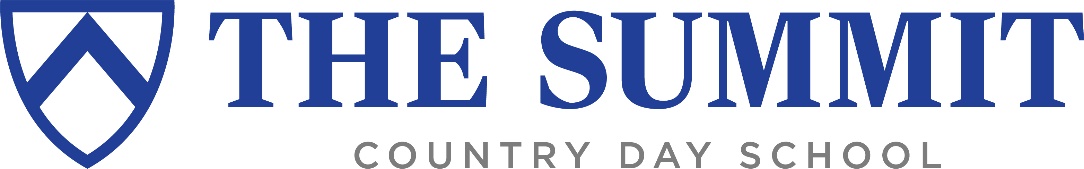 Theater DirectorOverview:The Summit Country Day School is a nationally recognized leader in character education and offers a compelling combination of small classes, caring faculty, academic rigor, and strong spiritual values. For more than a century, The Summit has maintained a proud legacy of excellence in independent, Catholic education. We offer a coeducational learning experience to students from Montessori 18 months through grade 12. The Summit is a place where values are affirmed, young minds are enriched, and dreams take flight. Learn more at www.summitcds.org.Reporting to the Upper School Director, the Theater Director has a unique opportunity to spread the love of theater and the performing arts within our community and student body. The Theater Director will be responsible for producing a minimum of four stage productions a year, including a musical, and at least one show solely for the Upper School and one solely for the Middle School. Involving the entire school in a performance is also a possibility, as is teaching elective courses in theater. This position can be molded to fit Theater Director’s talents and passions and will be full-time if the Director chooses to teach as well.Responsibilities:Nurture the school’s drama program, from recruiting students to join theater to promoting the program in the communityManage the technical operations of the theatre, including lighting, sound, set design, construction, and coordination of necessary maintenance Work with students to give them an opportunity to experience and develop their interests and skills in the various aspects of dramatic productions Direct all stages of the production process, from design and pre-production stages to rehearsal and final performances for four shows a yearOversee events in the theater outside of major productionsSelect appropriate and varied productions to fit the needs and abilities of students and engage their interestsOption to develop and teach elective courses, such as technical theater, set design, acting & directing, to achieve full-time status Work collaboratively with administrators and faculty, and fosters strong working relationships will all members of the Arts departmentQualifications:Bachelor’s degree in Theater, Performing Arts, or a related field of study; Master’s preferredPast experience with theater and/or actual involvement in theatrical productions; theater experience with adolescents is preferredKnowledge of all aspects of a theatrical program, including experience in technical theater such as set design, lighting, costuming, and sound.Ability to motivate students and gain their respect